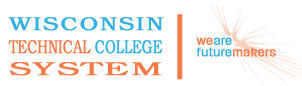 WTCS RepositoryProgram Design50-503-2 FIREFIGHTER APPRENTICEDescriptionSome fire departments provide firefighter training as part of an in-house apprenticeship program.  This project examined in-house training approaches used by selected fire departments, and identified curriculum alignment opportunities between WTCS apprenticeship related instructional programs and Fire Protection Technician AAS degrees.  One outcome of the project was to document in house training in the WIDS format used by the WTCS.  A second outcome was to produce a curriculum document that helps support potential articulation agreements and/or credit-for-prior learning guidelines.  Technical college staff members will be able to use these guidelines to determine advanced standing for individuals who have completed this apprenticeship.  In addition, colleges may want to use this document to explore potential articulation agreements with local fire departments as well. External Requirements42-month apprenticeship training program = 3.5 years of full-time employment7,000 hours of on-the-job training combined with competency-based coursework was assumedDemonstration of skill mastery ("proficient and competent")will be in multiple areas as noted in the apprenticeship training standardsApprenticeship training guidelines align with NFPA, IFSTA, and other applicable standardsFinal capstone apprenticeship assignment/project assesses ability to apply training standards and fire department policies & proceduresTraining or company officers assigned to each apprentice during the term of the apprenticeshipWTCS Articulation Recommendation:

Fire Protection Technician AAS = 70 credits 

Credit for Prior Learning Recommendation = 19 credits following completion of the apprenticeship program 
	7 credits for firefighter apprenticeship coursework @ 36 hours/credit = 252 hours 
	12 credits for firefighter apprentice on-the-job learning @ 216 hours/credit = 2592 hours 

Outstanding Degree Completion Requirements = 
	General Studies Course Requirements= 21 credits per local district curriculum standards 
	Technical Studies Program Requirements = 30 credits from statewide aligned core courses 

Note 1: Sample Course Outcome Summaries for 50-503-701 through 50-503-715 apprenticeship courses posted on the WTCS repository. 
Note 2: Sample Program Design, Program Configuration and Apprenticeship Curriculum Standards Model for program 50-503-2 posted on the WTCS repository. 
Note 3: Sample Curriculum Standards Model for 2014-2015 shared with BAS for use and coordination with staff, colleges and fire departments.
Note 4: This is NOT a WTCS approved program of study or apprenticeship program where related instruction is provided by any of the colleges [2014-15] and may not adhere to all the typical WTCS curriculum standards.Entry RequirementsRegistered Wisconsin apprentice.Program Outcomes50-503-2 Firefighter Apprenticeship Program Configuration for Related Instruction [2014-15]DescriptionThis is a sample program configuration for firefighter apprenticeship training in support of a credit for prior learning recommendation for the colleges.  The curriculum model shown below includes training required during the firefighter apprenticeship that aligns with WTCS course learning outcomes.  In addition the model also awards credits for on-the-job training completed during the apprenticeship.  The model is meant to be a guide and resource for colleges evaluating student requests for advanced standing credits and possible articulation agreements with local fire departments.  The model shall be interpreted and implemented as needed by each district to meet college policies and procedures.  CreditsApprenticeship Related InstructionProgram Course List50-503-701  Firefighter Apprentice Related Instruction: EMS TrainingCourse Outcome SummaryCourse InformationCourse Competencies50-503-702  Firefighter Apprentice Related Instruction: Forcible EntryCourse Outcome SummaryCourse InformationCourse Competencies50-503-703  Firefighter Apprentice Related Instruction: Inspection PracticesCourse Outcome SummaryCourse InformationCourse Competencies50-503-704  Firefighter Apprentice Related Instruction: Ladders and Aerial OperationsCourse Outcome SummaryCourse InformationCourse Competencies50-503-705  Firefighter Apprentice Related Instruction: Community OutreachCourse Outcome SummaryCourse InformationCourse Competencies50-503-706  Firefighter Apprentice Related Instruction:  Natural Gas & Electrical Emergency ResponseCourse Outcome SummaryCourse InformationCourse Competencies50-503-707  Firefighter Apprentice Related Instruction:  Pre-Fire PlanningCourse Outcome SummaryCourse InformationCourse Competencies50-503-709  Firefighter Apprentice Related Instruction:  Pump OperationsCourse Outcome SummaryCourse InformationCourse Competencies50-503-710  Firefighter Apprentice Related Instruction:  Ropes & KnotsCourse Outcome SummaryCourse InformationCourse Competencies50-503-711  Firefighter Apprentice Related Instruction:  SafetyCourse Outcome SummaryCourse InformationCourse Competencies50-503-712  Firefighter Apprentice Related Instruction:  SCBACourse Outcome SummaryCourse InformationCourse Competencies50-503-713  Firefighter Apprentice Related Instruction:  Tools & EquipmentCourse Outcome SummaryCourse InformationCourse Competencies50-503-714  Firefighter Apprentice Related Instruction:  VentilationCourse Outcome SummaryCourse InformationCourse Competencies50-503-715  Firefighter Apprentice Related Instruction:  Final Comprehensive AssessmentCourse Outcome SummaryCourse InformationCourse Competencies47-455-455  Transition to Trainer:  Your Role as a Journey WorkerCourse Outcome SummaryCourse InformationCourse Competencies1This apprenticeship training program is NOT one of the approved WTCS instructional areas and is administered by the Madison Fire Department and potentially other communities.  No WTCS program outcomes have been developed as a result.  Learning outcomes included in this report were documented in the Madison Fire Departments training standards, and are included here to help support credit for prior learning and advanced standing requests in related WTCS approved programs.  The program number used here is intended to help show alignment between firefighter apprenticeship training and the Fire Protection Technician AAS degree.Total Credits19Course #Course TitleCredits50-503-701Firefighter Apprentice Related Instruction: EMS Training.550-503-702Firefighter Apprentice Related Instruction: Forcible Entry.550-503-703Firefighter Apprentice Related Instruction: Inspection Practices.550-503-704Firefighter Apprentice Related Instruction: Ladders and Aerial Operations.550-503-705Firefighter Apprentice Related Instruction: Community Outreach.550-503-706Firefighter Apprentice Related Instruction:  Natural Gas & Electrical Emergency Response.550-503-707Firefighter Apprentice Related Instruction:  Pre-Fire Planning.550-503-709Firefighter Apprentice Related Instruction:  Pump Operations.550-503-710Firefighter Apprentice Related Instruction:  Ropes & Knots.550-503-711Firefighter Apprentice Related Instruction:  Safety.550-503-712Firefighter Apprentice Related Instruction:  SCBA.550-503-713Firefighter Apprentice Related Instruction:  Tools & Equipment.550-503-714Firefighter Apprentice Related Instruction:  Ventilation.550-503-715Firefighter Apprentice Related Instruction:  Final Comprehensive Assessment.5NOTEFirefighter Apprentice On-The-Job Learning12NumberTitleCreditsDescriptionPre/Corequisites50-503-701Firefighter Apprentice Related Instruction: EMS Training.5Course goal and scope for the firefighter apprenticeship examines EMS requirements for firefighters.  Learning objectives include diabetics, CCR, stroke, basic cardiology rhythms, chest pain, and other topics approved by the EMS training division.  Equipment needs, meds needed for EMT-basic level, treatments and protocols used are included in this course.50-503-702Firefighter Apprentice Related Instruction: Forcible Entry.5Course scope and goal is enhanced skill development of forcible entry. Learning objectives include tool identification and use; outlining, preparing, and presenting a company drill; and examining entry challenges in an assigned territory.50-503-703Firefighter Apprentice Related Instruction: Inspection Practices.5Course goal and scope is to possess a broader knowledge and comprehensive approach to fire inspections. Learning objectives include describing methods for conducting more complete inspections, examining violations, reporting, corrective actions, and describing how inspection violations impact life safety and fire operations. Fire Department policies and procedures are examined and applied to firefighter work duties and tasks. 50-503-704Firefighter Apprentice Related Instruction: Ladders and Aerial Operations.5​Course goal and scope is for all apprentice firefighters to complete ladder and aerial operations training as a requirement of their apprenticeship.  Learning objectives include driving assigned or reserve ladder with proficiency, performing aerial operations with proficiency and logging driving log sheets.  Skill development will include emergency response and non-emergent driving.  Company operations standards will be reviewed and applied.50-503-705Firefighter Apprentice Related Instruction: Community Outreach.5Course goals and scope is to develop and apply skills necessary to achieve fire department goals through community outreach.  Goals include reducing the risk to firefighters and the community; improve planning and response preparedness; improving fire and EMS services; improving the professional status of fire department personnel; and leading the community's fire and emergency services. 50-503-706Firefighter Apprentice Related Instruction:  Natural Gas & Electrical Emergency Response.5​The course goal and scope is to prepare for natural gas and electrical emergencies.  Learning objectives include conducting training and drills for natural gas, propane, and electrical utilities.  Emergency response involving fires, structural collapses and medical emergencies are included.  Electrical utility emergency response will be applied to utility services, individual consumers, and industrial plants.  Motor vehicle crash response involving hybrid cars is included.  Pre-planning, shut-off, and safety mitigation for each emergency is included in the course. 50-503-707Firefighter Apprentice Related Instruction:  Pre-Fire Planning.5​Course goal and scope involves apprentices completing three pre-fire plans of addresses within an assigned territory.  Properties will include high occupancy addresses, commercial properties, and complex properties.  Fire Department risk analysis and hazard assessment policies and procedures will be examined.50-503-709Firefighter Apprentice Related Instruction:  Pump Operations.5Course goal and scope is for apprentice firefighters to complete pump operations training during their apprenticeship.  Learning objectives include driving assigned or reserve engines with proficiency, performing pump operations at proficient and competent level, and maintaining driving log sheets.  Skill development includes non-emergent driving and emergency response.  Fire Department policies and procedures will be examined and applied to job duties and tasks.50-503-710Firefighter Apprentice Related Instruction:  Ropes & Knots.5Course goal and scope includes that apprentice firefighters will complete this course as a requirement of their apprenticeship.  Learning objectives include researching and preparing an outline; and presenting a company drill on use of ropes and knots used in the fire service.  Apprentices will also identify, describe and demonstrate knowledge and proficiency of ropes and knots use.  Types, descriptions, and applications of all ropes are required.50-503-711Firefighter Apprentice Related Instruction:  Safety.5Course goal and scope includes all apprentice firefighters completing this training as a requirement of their apprenticeship.  Learning objectives include leading a discussion and presenting a company drill based on firefighter safety.  In addition, apprentices will explain factors that contribute or deter risk-taking behavior in the operational environment, researching recent LODDs, examining the reasons for safety related incidents, and explaining how events might have been prevented.50-503-712Firefighter Apprentice Related Instruction:  SCBA.5Course goal and scope includes all apprentice firefighters completing this training as a requirement of their apprenticeship.  Learning objectives include describing proper use of SCBA, identifying every part of the SCBA, and demonstrating proper donning of the SCBA.  In addition, apprentices will demonstrate how to fill air bottles from a compressor.50-503-713Firefighter Apprentice Related Instruction:  Tools & Equipment.5Course goal and scope includes all apprentice firefighters completing this training as a requirement of their apprenticeship.  Learning objectives include mastery and knowledge of all the tools and equipment on apparatus at assigned stations.  In addition, apprentices will be able to locate all pieces of equipment and acknowledge how every tool and piece of equipment is utilized on all apparatus at assigned stations.  Application exercises are included in the course.50-503-714Firefighter Apprentice Related Instruction:  Ventilation.5Course goal and scope includes all apprentice firefighters being able to identify, describe, and demonstrate ventilation practices and applications used in the fire service.  In addition, apprentice firefighters will prepare a comprehensive outline and company drill regarding all types of ventilation and how it is applied.  Learning objectives include ventilation methods, tools, applications, and tactics.  Scenarios will be examined for assigned territories, including single family residential fires, large garden apartments, and big box buildings/schools.50-503-715Firefighter Apprentice Related Instruction:  Final Comprehensive Assessment.5Course goal and scope is for apprentices to prepare a final training assignment which includes an outline and conducting a training discussion using appropriate reference materials.  Apprentices will prepare for next steps as a Journey Person in the fire department.DescriptionCourse goal and scope for the firefighter apprenticeship examines EMS requirements for firefighters.  Learning objectives include diabetics, CCR, stroke, basic cardiology rhythms, chest pain, and other topics approved by the EMS training division.  Equipment needs, meds needed for EMT-basic level, treatments and protocols used are included in this course.Instructional LevelTechnical DiplomaTotal Credits.5Total Hours181.Select one or more approved EMS topics2.Research chosen topic3.Identify diagnosis4.Explain equipment uses5.Identify treatments6.Demonstrate ability to use equipment or knowledge of the topic7.Describe applicable protocols8.Outline a drill for the chosen topic9.Implement a drill for the chosen topicDescriptionCourse scope and goal is enhanced skill development of forcible entry. Learning objectives include tool identification and use; outlining, preparing, and presenting a company drill; and examining entry challenges in an assigned territory.Instructional LevelTechnical DiplomaTotal Credits.5Total Hours181.Enhance skills in forcible entry2.Complete a comprehensive outline3.Present a company drill4.Demonstrate mastery knowledge of forcible entry5.Identify tools and tool use6.Compare situations and scenarios for forcible entry7.Assess unique entry challengesDescriptionCourse goal and scope is to possess a broader knowledge and comprehensive approach to fire inspections. Learning objectives include describing methods for conducting more complete inspections, examining violations, reporting, corrective actions, and describing how inspection violations impact life safety and fire operations. Fire Department policies and procedures are examined and applied to firefighter work duties and tasks. Instructional LevelTechnical DiplomaTotal Credits.5Total Hours181.Possess a broader knowledge and comprehensive approach to fire inspections2.Describe methods for approaching a more "complex" inspection3.Shadow fire inspectors on building inspections4.Examine violations found during inspections5.Report on fire inspections6.Summarize corrective actions required for various violations7.Determine the detriment to life safety and fire operations8.Examine the fire departments descriptions, texts of violations, and code sections for all potential violationsDescription​Course goal and scope is for all apprentice firefighters to complete ladder and aerial operations training as a requirement of their apprenticeship.  Learning objectives include driving assigned or reserve ladder with proficiency, performing aerial operations with proficiency and logging driving log sheets.  Skill development will include emergency response and non-emergent driving.  Company operations standards will be reviewed and applied.Instructional LevelTechnical DiplomaTotal Credits.5Total Hours181.Examine fire department company standards related to ladders and aerial operations2.Demonstrate each of the following with proficiency at a competent level3.Drive assigned or reserve ladder in non-emergent setting4.Drive assigned or reserve ladder on emergency responses5.Perform ladder operations6.Perform aerial operationsDescriptionCourse goals and scope is to develop and apply skills necessary to achieve fire department goals through community outreach.  Goals include reducing the risk to firefighters and the community; improve planning and response preparedness; improving fire and EMS services; improving the professional status of fire department personnel; and leading the community's fire and emergency services. Instructional LevelTechnical DiplomaTotal Credits.5Total Hours181.Apply skills necessary to achieve fire department goals through community outreach2.Compare methods for reducing the risk to firefighters and the community3.Improve planning and response preparedness4.Improve fire and EMS services5.Improve the professional status of fire department personnel6.Lead the community's fire and emergency servicesDescription​The course goal and scope is to prepare for natural gas and electrical emergencies.  Learning objectives include conducting training and drills for natural gas, propane, and electrical utilities.  Emergency response involving fires, structural collapses and medical emergencies are included.  Electrical utility emergency response will be applied to utility services, individual consumers, and industrial plants.  Motor vehicle crash response involving hybrid cars is included.  Pre-planning, shut-off, and safety mitigation for each emergency is included in the course. Instructional LevelTechnical DiplomaTotal Credits.5Total Hours181.Conduct training and drills for natural gas, propane, and electrical utilities2.Examine emergency response involving fires3.Examine emergency response involving structural collapses4.Examine response for medical emergencies5.Apply electrical utility emergency response to utility services, individual consumers, and industrial plants6.Explore motor vehicle crash response involving hybrid cars7.Pre-plan shut-off, and safety mitigation for each type of emergency included in the courseDescription​Course goal and scope involves apprentices completing three pre-fire plans of addresses within an assigned territory.  Properties will include high occupancy addresses, commercial properties, and complex properties.  Fire Department risk analysis and hazard assessment policies and procedures will be examined.Instructional LevelTechnical DiplomaTotal Credits.5Total Hours181.Complete three pre-fire plans for addresses within an assigned territory2.Plan for properties with high occupancy addresses3.Plan for commercial properties4.Plan for complex properties5.Apply Fire Department risk analysis and hazard assessment policies and proceduresDescriptionCourse goal and scope is for apprentice firefighters to complete pump operations training during their apprenticeship.  Learning objectives include driving assigned or reserve engines with proficiency, performing pump operations at proficient and competent level, and maintaining driving log sheets.  Skill development includes non-emergent driving and emergency response.  Fire Department policies and procedures will be examined and applied to job duties and tasks.Instructional LevelTechnical DiplomaTotal Credits.5Total Hours181.Drive assigned or reserve engines with proficiency and competent level2.Perform pump operations at proficient and competent level3.Maintain driving log sheets4.Develop skills with non-emergent driving and emergency response5.Examine Fire Department pump operations policies and procedures as they apply to firefighter apprentice job duties and tasksDescriptionCourse goal and scope includes that apprentice firefighters will complete this course as a requirement of their apprenticeship.  Learning objectives include researching and preparing an outline; and presenting a company drill on use of ropes and knots used in the fire service.  Apprentices will also identify, describe and demonstrate knowledge and proficiency of ropes and knots use.  Types, descriptions, and applications of all ropes are required.Instructional LevelTechnical DiplomaTotal Credits.5Total Hours181.Research and prepare a training outline2.Present a company drill on use of ropes and knots used in the fire service3.Identify, describe and demonstrate knowledge and proficiency of ropes and knots use4.Describe the types, descriptions, and applications of all ropes5.Demonstrate knots and rope use as required by fire service and fire department training standardsDescriptionCourse goal and scope includes all apprentice firefighters completing this training as a requirement of their apprenticeship.  Learning objectives include leading a discussion and presenting a company drill based on firefighter safety.  In addition, apprentices will explain factors that contribute or deter risk-taking behavior in the operational environment, researching recent LODDs, examining the reasons for safety related incidents, and explaining how events might have been prevented.Instructional LevelTechnical DiplomaTotal Credits.5Total Hours181.Lead a discussion and present a company drill based on firefighter safety2.Explain factors that contribute or deter risk-taking behavior in the operational environment3.Research recent LODD cases4.Examine the reasons why safety related incidents occurred5.Explain how events might have been preventedDescriptionCourse goal and scope includes all apprentice firefighters completing this training as a requirement of their apprenticeship.  Learning objectives include describing proper use of SCBA, identifying every part of the SCBA, and demonstrating proper donning of the SCBA.  In addition, apprentices will demonstrate how to fill air bottles from a compressor.Instructional LevelTechnical DiplomaTotal Credits.5Total Hours181.Describe the proper use of SCBA2.Identify every part of the SCBA3.Demonstrate proper donning of the SCBA4.Demonstrate how to fill air bottles from a compressorDescriptionCourse goal and scope includes all apprentice firefighters completing this training as a requirement of their apprenticeship.  Learning objectives include mastery and knowledge of all the tools and equipment on apparatus at assigned stations.  In addition, apprentices will be able to locate all pieces of equipment and acknowledge how every tool and piece of equipment is utilized on all apparatus at assigned stations.  Application exercises are included in the course.Instructional LevelTechnical DiplomaTotal Credits.5Total Hours181.Demonstrate mastery and knowledge of all the tools and equipment on apparatus at assigned stations2.Locate all pieces of equipment3.Acknowledge how every tool and piece of equipment is utilized on all apparatus at assigned stations4.Apply tool use during required exercisesDescriptionCourse goal and scope includes all apprentice firefighters being able to identify, describe, and demonstrate ventilation practices and applications used in the fire service.  In addition, apprentice firefighters will prepare a comprehensive outline and company drill regarding all types of ventilation and how it is applied.  Learning objectives include ventilation methods, tools, applications, and tactics.  Scenarios will be examined for assigned territories, including single family residential fires, large garden apartments, and big box buildings/schools.Instructional LevelTechnical DiplomaTotal Credits.5Total Hours181.Identify, describe, and demonstrate ventilation practices and applications used in the fire service2.Prepare a comprehensive outline and company drill regarding all types of ventilation and how it is applied3.Compare ventilation methods, tools, applications, and tactics4.Examine scenarios for assigned territories, including single family residential fires, large garden apartments, and big box buildings/schoolsDescriptionCourse goal and scope is for apprentices to prepare a final training assignment which includes an outline and conducting a training discussion using appropriate reference materials.  Apprentices will prepare for next steps as a Journey Person in the fire department.Instructional LevelTechnical DiplomaTotal Credits.5Total Hours181.Prepare a final training assignment2.Outline and conduct a training discussion using appropriate reference materials3.Complete any and all outstanding training requirements4.Prepare for next steps as a Journey Person in the fire departmentDescriptionApprenticeship training is a collaborative partnership: employer and employee associations, government, and educational institutions each play a part. In reality, most learning takes place through the daily interaction between an apprentice and his/her co-workers. Surveys have shown that the apprentices are least satisfied with the on-the-job portion of their training--particularly the ability of journey level workers and supervisors to pass on their knowledge of the trade. 

You have already learned to use the tools of your chosen trade. In this workshop you will be introduced to a new set of basic tools--the tools of a jobsite trainer. You will explore the skills that are necessary to be an effective trainer, discover how to deliver hands-on training, and examine the process for giving useful feedback. During the workshop you will build a Training Toolkit to take back to your work on the job.Total Hours81.Value your role as a journey worker trainer2.Serve as a mentor and job coach3.Foster a positive work environment by acting as an ally/advocate4.Provide hands-on skills training5.Provide feedback on apprentice performance